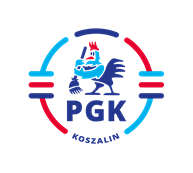 Koszalin, dnia 14.06.2024 r.Nr ogłoszenia :  2024/BZP 00328830/01Nr referencyjny:   24/AP/2024 Identyfikator postępowania: ocds-148610-45737eff-142f-11ef-a7f7-6221b72ad4fcID 928759INFORMACJA Z OTWARCIA OFERT wymagana art. 222 ust. 5 Ustawy z dnia 11 września 2019 r.                       Prawo zamówień publicznych (t.j. Dz.U. z 2023 r. poz. 1605 z późn. zm.), w postępowaniu pn: „Dostawa systemu ważenia oraz identyfikacji pojemników w systemie RFID do trzech pojazdów specjalistycznych typu śmieciarka wraz z montażem i świadczeniem usług serwisowych”Otwarto oferty złożone przez następujących Wykonawców:Oferta nr 1:XTrack Sp. z o.o., Ul. Piastowska 63a; 80-363 GdańskCena całkowita brutto – 256.373,82 złOferta nr 2: ELTE SMART Sp. z o.o.; ul. Gromadzka 71, 30-719 KrakówCena całkowita brutto – 157.415,40 zł